チャリティーＴシャツ申込書お申し込みの方は、下記にご記入のうえFAXまたはメールでお申し込みください。２営業日以内に返信がない場合はご連絡をお願いします。（土・日・祝日休業）FAX　０６－４７０８－６８１２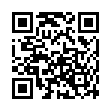 Email　info@osakafuju.or.jp送 料　 無料　　代金のご入金を確認後の発送となります。振込先　ゆうちょ銀行０９９店当座００５４１０１シャ）オオサカフジュウイシカイ　振込料はご負担願います。連絡先電話　06-4708-6802　公益社団法人大阪府獣医師会　担当　田中・小林お名前姓　　　　　　　　　名姓　　　　　　　　　名Ｔシャツ送付先〒　　　-　　　　〒　　　-　　　　昼間連絡のつく電話番号（メールアドレス）　　　　　-　　　　-　　　　　　　　　　　　　　　　　＠　　　　　　　　　　　　　　　　　　　-　　　　-　　　　　　　　　　　　　　　　　＠　　　　　　　　　　　　　　Tシャツの種類サイズはＬサイズのみ　身丈	74身幅55　袖丈22色は白のみＴシャツ代＠5000×枚数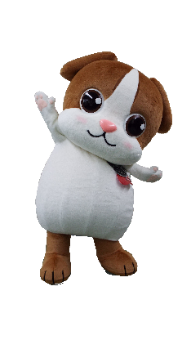 生きたいの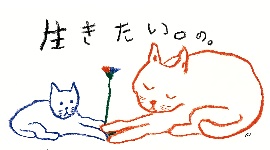 　　　　　　枚Tシャツの種類サイズはＬサイズのみ　身丈	74身幅55　袖丈22色は白のみＴシャツ代＠5000×枚数いっぱい生きろ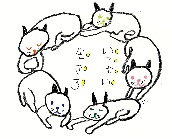 枚Tシャツの種類サイズはＬサイズのみ　身丈	74身幅55　袖丈22色は白のみＴシャツ代＠5000×枚数ぼくもひとつ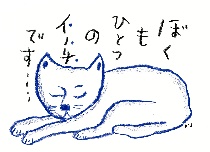 枚Tシャツの種類サイズはＬサイズのみ　身丈	74身幅55　袖丈22色は白のみＴシャツ代＠5000×枚数ぼくのイノチ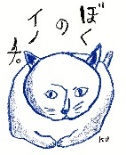 枚Tシャツの種類サイズはＬサイズのみ　身丈	74身幅55　袖丈22色は白のみＴシャツ代＠5000×枚数わたしのイノチ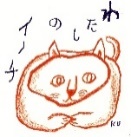 枚